Муниципальное бюджетное общеобразовательное учреждение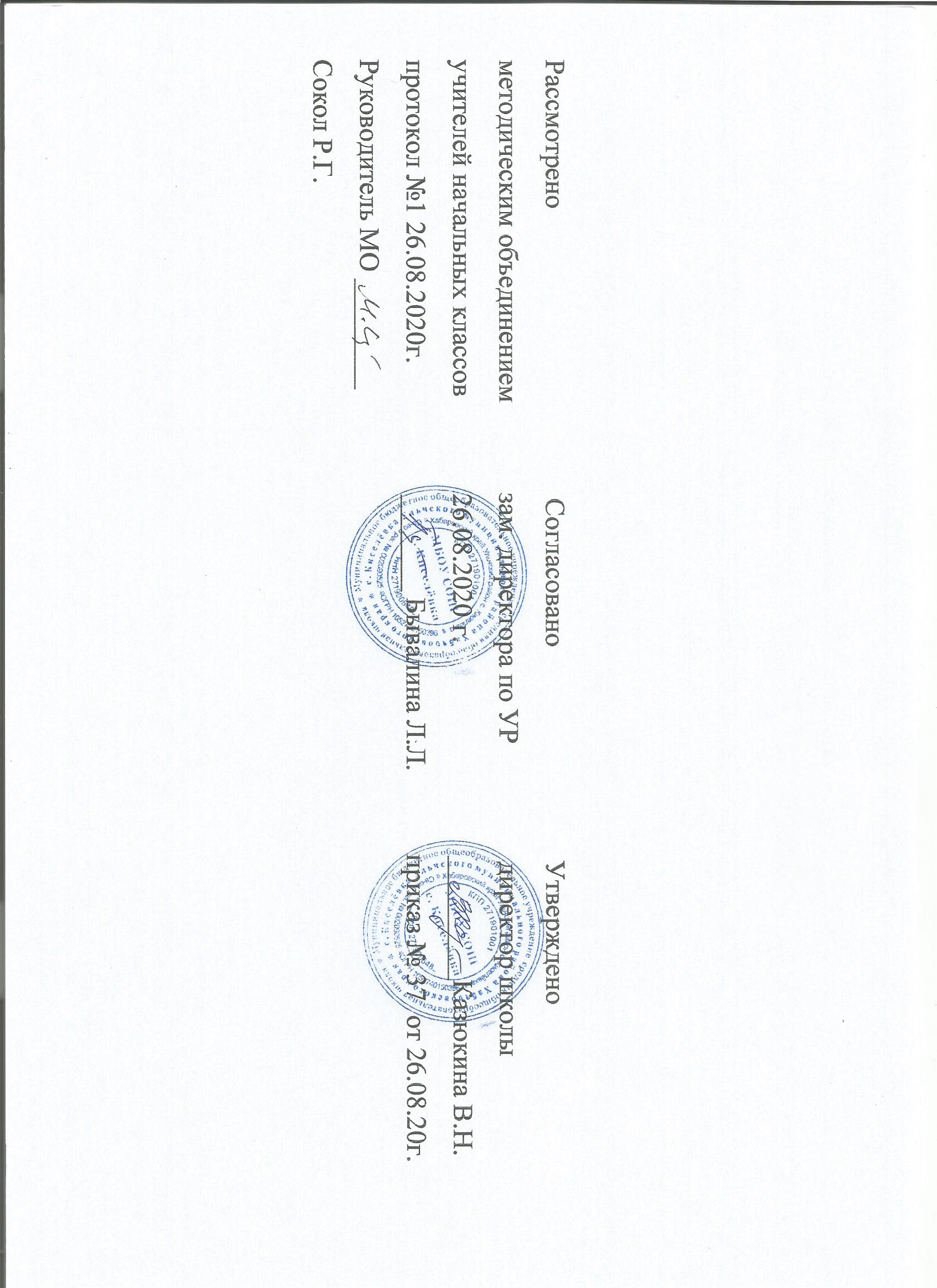 средняя общеобразовательная школа с. КиселевкаУльчского муниципального района Хабаровского краяРабочая программа по математикедля обучающихся по адаптированной основной общеобразовательной программедля детей с ограниченными возможностями здоровья (обучающихся с умственной отсталостью)на период 2020– 2025 годыСоставитель программы: учитель математикиМБОУ СОШ с. КиселёвкаКозлова Ирина ГеоргиевнаКиселёвка 2020 г.МАТЕМАТИКАПояснительная запискаРабочая программа по предмету  «Математика» для обучающихся с ОВЗ (обучающихся с умственной отсталостью)  – программа для обучения этой категории обучающихся с учетом особенностей их психофизического развития, индивидуальных возможностей, обеспечивающая коррекцию нарушений развития и социальную адаптацию.Рабочая программа по учебному предмету «Математика» составлена наосновании следующих нормативно – правовых документов:-	Федеральный закон РФ от 29.12.2012 года № 273-ФЗ «Об образовании в Российской Федерации»; -	Федеральный государственный образовательный стандарт образования обучающихся с умственной отсталостью (интеллектуальными нарушениями) (утвержден приказом Министерства образования и науки Российской федерации от 19 декабря 2014 г. №  1599); -	Примерная адаптированная основная общеобразовательная программа образования обучающихся с умственной отсталостью (интеллектуальными нарушениями) (одобрена решением федерального учебно-методического объединения по общему образованию, протокол  от 22 декабря  2015 года  № 4/15).-	Федеральный перечень учебников, рекомендованных к использованию при реализации имеющих государственную аккредитацию образовательных программ начального общего, основного общего, среднего общего образования с изменениями -	Адаптированная основная общеобразовательная программа образования обучающихся с умственной отсталостью (интеллектуальными нарушениями) МБОУ СОШ с.Киселёвка 2020 года-	Постановление № 189 от 29.12.2010 года «Об утверждении СанПиН 2.4.2.2821-10» СанПиН 2.4.2.2821-10 «Санитарно-эпидемические требования к условиям организации обучения в общеобразовательных учреждениях» (зарегистрировано в Минюсте России 03.03.2011, регистрационный № 19993).Общая характеристика курса «Математика»Курс математики в старших классах является логическим продолжением изучения этого предмета в дополнительном первом (I1) классе и I-IV классах. Распределение учебного материала, так же как и на предыдущем этапе, осуществляются концентрически, что позволяет обеспечить постепенный переход от исключительно практического изучения математики к практико-теоретическому изучению, но с обязательным учетом значимости усваиваемых знаний и умений в формировании жизненных компетенций.В процессе обучения математике в V-IX классах решаются следующие задачи:― Дальнейшее формирование и развитие математических знаний и умений, необходимых для решения практических задач в учебной и трудовой деятельности; используемых в повседневной жизни;― Коррекция недостатков познавательной деятельности и повышение уровня общего развития;― Воспитание положительных качеств и свойств личности.Нумерация. Чтение и запись чисел от 0 до 1 000 000. Классы и разряды. Представление многозначных чисел в виде суммы разрядных слагаемых.Сравнение и упорядочение многозначных чисел.Единицы измерения и их соотношения. Величины (стоимость, длина, масса, емкость, время, площадь, объем) и единицы их измерения. Единицы измерения стоимости: копейка (1 к.), рубль (1 р.). Единицы измерения длины: миллиметр (1 мм), сантиметр (1 см), дециметр (1 дм), метр (1 м), километр (1 км). Единицы измерения массы: грамм (1 г), килограмм (1 кг), центнер (1 ц), тонна (1 т). Единица измерения емкости – литр (1 л). Единицы измерения времени: секунда (1 с), минута (1 мин), час (1 ч), сутки (1 сут.), неделя (1нед.), месяц (1 мес.), год (1 год), век (1 в.).Единицы измерения площади: квадратный миллиметр (1 кв. мм), квадратный сантиметр (1 кв. см), квадратный дециметр (1 кв. дм), квадратный метр (1 кв. м), квадратный километр (1 кв. км).Единицы измерения объема: кубический миллиметр (1 куб. мм), кубический сантиметр (1 куб. см), кубический дециметр (1 куб. дм), кубический метр (1 куб. м), кубический километр (1 куб. км).Соотношения между единицами измерения однородных величин. Сравнение и упорядочение однородных величин.Преобразования чисел, полученных при измерении стоимости, длины, массы.Запись чисел, полученных при измерении длины, стоимости, массы, в видедесятичной дроби и обратное преобразование.Арифметические действия. Сложение, вычитание, умножение и деление. Названия компонентов арифметических действий, знаки действий.Все виды устных вычислений с разрядными единицами в пределах 1 000 000; с целыми числами, полученными при счете и при измерении, в пределах 100, легкие случаи в пределах 1 000 000.Алгоритмы письменного сложения, вычитания, умножения и деления многозначных чисел. Нахождение неизвестного компонента сложения и вычитания. Способы проверки правильности вычислений (алгоритм, обратное действие, оценка достоверности результата).Сложение и вычитание чисел, полученных при измерении одной, двумя мерами, без преобразования и с преобразованием в пределах 100 000. Умножение и деление целых чисел, полученных при счете и при измерении, на однозначное, двузначное число.Порядок действий. Нахождение значения числового выражения, состоящего из 3-4 арифметических действий.Использование микрокалькулятора для всех видов вычислений в пределах 1 000 000 с целыми числами и числами, полученными при измерении, с проверкой результата повторным вычислением на микрокалькуляторе.Дроби. Доля величины (половина, треть, четверть, десятая, сотая, тысячная). Получение долей. Сравнение долей.Образование, запись и чтение обыкновенных дробей. Числитель и знаменатель дроби. Правильные и неправильные дроби. Сравнение дробей с одинаковыми числителями, с одинаковыми знаменателями.Смешанное число. Получение, чтение, запись, сравнение смешанных чисел.Основное свойство обыкновенных дробей. Преобразования обыкновенных дробей (легкие случаи): замена мелких долей более крупными (сокращение), неправильных дробей целыми или смешанными числами, целых и смешанных чисел неправильными дробями. Приведение обыкновенных дробей к общему знаменателю (легкие случаи). Сравнение дробей с разными числителями и знаменателями.Сложение и вычитание обыкновенных дробей с одинаковыми знаменателями.Нахождение одной или нескольких частей числа.Десятичная дробь. Чтение, запись десятичных дробей. Выражение десятичных дробей в более крупных (мелких), одинаковых долях.Сравнение десятичных дробей.Сложение и вычитание десятичных дробей (все случаи).Умножение и деление десятичной дроби на однозначное, двузначное число. Действия сложения, вычитания, умножения и деления с числами, полученными при измерении и выраженными десятичной дробью.Нахождение десятичной дроби от числа.Использование микрокалькулятора для выполнения арифметических действий с десятичными дробями с проверкой результата повторным вычислением на микрокалькуляторе.Понятие процента. Нахождение одного процента от числа. Нахождение нескольких процентов от числа. Арифметические задачи. Простые и составные (в 3-4 арифметических действия) задачи. Задачи на нахождение неизвестного слагаемого, уменьшаемого, вычитаемого, на разностное и кратное сравнение. Задачи, содержащие отношения «больше на (в)…», «меньше на (в)…». Задачи на пропорциональное деление. Задачи, содержащие зависимость, характеризующую процессы: движения (скорость, время, пройденный путь), работы (производительность труда, время, объем всей работы), изготовления товара (расход на предмет, количество предметов, общий расход). Задачи на расчет стоимости (цена, количество, общая стоимость товара). Задачи на время (начало, конец, продолжительность события). Задачи на нахождение части целого.Простые и составные задачи геометрического содержания, требующие вычисления периметра многоугольника, площади прямоугольника (квадрата), объема прямоугольного параллелепипеда (куба). Планирование хода решения задачи. Арифметические задачи, связанные с программой профильного труда.Геометрический материал. Распознавание и изображение геометрических фигур: точка, линия (кривая, прямая), отрезок, ломаная, угол, многоугольник, треугольник, прямоугольник, квадрат, окружность, круг, параллелограмм, ромб. Использование чертежных документов для выполнения построений.Взаимное положение на плоскости геометрических фигур (пересечение, точки пересечения) и линий (пересекаются, в том числе перпендикулярные, не пересекаются, в том числе параллельные).Углы, виды углов, смежные углы. Градус как мера угла. Сумма смежных углов. Сумма углов треугольника.Симметрия. Ось симметрии. Симметричные предметы, геометрические фигуры. Предметы, геометрические фигуры, симметрично расположенные относительно оси симметрии. Построение геометрических фигур, симметрично расположенных относительно оси симметрии.Периметр. Вычисление периметра треугольника, прямоугольника, квадрата.Площадь геометрической фигуры. Обозначение: S. Вычисление площади прямоугольника (квадрата).Геометрические тела: куб, шар, параллелепипед, пирамида, призма, цилиндр, конус. Узнавание, называние. Элементы и свойства прямоугольного параллелепипеда (в том числе куба). Развертка и прямоугольного параллелепипеда (в том числе куба). Площадь боковой и полной поверхности прямоугольного параллелепипеда (в том числе куба).Объем геометрического тела. Обозначение: V. Измерение и вычисление объема прямоугольного параллелепипеда (в том числе куба).Геометрические формы в окружающем мире.Планируемые результаты освоения обучающимися с легкойумственной отсталостью (интеллектуальными нарушениями)адаптированной основной общеобразовательной программы Результаты освоения с обучающимися с легкой умственной отсталостью (интеллектуальными нарушениями) АООП оцениваются как итоговые на момент завершения образования.Освоение обучающимися АООП МБОУ СОШ с.Киселёвка, которая создана на основе ФГОС, Примерной АООП, предполагает достижение ими двух видов результатов: личностных и предметных. В структуре планируемых результатов ведущее место принадлежит личностным результатам, поскольку именно они обеспечивают овладение комплексом социальных (жизненных) компетенций, необходимых для достижения основной цели современного образования ― введения обучающихся с умственной отсталостью (интеллектуальными нарушениями) в культуру, овладение ими социокультурным опытом.Личностные результаты освоения АООП образования включают индивидуально-личностные качества и социальные (жизненные) компетенции обучающегося, социально значимые ценностные установки.К личностным результатам освоения АООП относятся: 1) осознание себя как гражданина России; формирование чувства гордости за свою Родину; 2) воспитание уважительного отношения к иному мнению, истории и культуре других народов; 3) сформированность адекватных представлений о собственных возможностях, о насущно необходимом жизнеобеспечении; 4) овладение начальными навыками адаптации в динамично изменяющемся и развивающемся мире; 5) овладение социально-бытовыми навыками, используемыми в повседневной жизни; 6) владение навыками коммуникации и принятыми нормами социального взаимодействия; 7) способность к осмыслению социального окружения, своего места в нем, принятие соответствующих возрасту ценностей и социальных ролей; 8) принятие и освоение социальной роли обучающегося, проявление социально значимых мотивов учебной деятельности; 9) сформированность навыков сотрудничества с взрослыми и сверстниками в разных социальных ситуациях; 10) воспитание эстетических потребностей, ценностей и чувств; 11) развитие этических чувств, проявление доброжелательности, эмоционально-нравственной отзывчивости и взаимопомощи, проявление сопереживания к чувствам других людей; 12) сформированность установки на безопасный, здоровый образ жизни, наличие мотивации к творческому труду, работе на результат, бережному отношению к материальным и духовным ценностям;    13) проявление готовности к самостоятельной жизни.Предметные результаты освоения АООП образования включают освоенные обучающимися знания и умения, специфичные для каждой предметной области, готовность их применения. Предметные результаты обучающихся с легкой умственной отсталостью (интеллектуальными нарушениями) не являются основным критерием при принятии решения о переводе обучающегося в следующий класс, но рассматриваются как одна из составляющих при оценке итоговых достижений. АООП определяет два уровня овладения предметными результатами: минимальный и достаточный. Минимальный уровень является обязательным для большинства обучающихся с умственной отсталостью (интеллектуальными нарушениями). Вместе с тем, отсутствие достижения этого уровня отдельными обучающимися по отдельным предметам не является препятствием к получению ими образования по этому варианту программы. В том случае, если обучающийся не достигает минимального уровня овладения предметными результатами по всем или большинству учебных предметов, то по рекомендации психолого-медико-педагогической комиссии и с согласия родителей (законных представителей) МБОУ СОШ с.Киселёвка может перевести обучающегося на обучение по индивидуальному плану или на АООП. Минимальный и достаточный уровни усвоения предметных результатов по учебному предмету Математика 5-9классыМинимальный уровень:знание числового ряда чисел в пределах 100 000; чтение, запись и сравнение целых чисел в пределах 100 000;знание таблицы сложения однозначных чисел; знание табличных случаев умножения и получаемых из них случаев деления;письменное выполнение арифметических действий с числами в пределах 100 000 (сложение, вычитание, умножение и деление на однозначное число) с использованием таблиц умножения, алгоритмов письменных арифметических действий, микрокалькулятора (легкие случаи);знание обыкновенных и десятичных дробей; их получение, запись, чтение;выполнение арифметических действий (сложение, вычитание, умножение и деление на однозначное число) с десятичными дробями, имеющими в записи менее 5 знаков (цифр), в том числе с использованием микрокалькулятора;знание названий, обозначения, соотношения крупных и мелких единиц измерения стоимости, длины, массы, времени; выполнение действий с числами, полученными при измерении величин;нахождение доли величины и величины по значению её доли (половина, треть, четверть, пятая, десятая часть);решение простых арифметических задач и составных задач в 2 действия;распознавание, различение и называние геометрических фигур и тел (куб, шар, параллелепипед), знание свойств элементов многоугольников (треугольник, прямоугольник, параллелограмм);построение с помощью линейки, чертежного угольника, циркуля, транспортира линий, углов, многоугольников, окружностей в разном положении на плоскости;Достаточный уровень:знание числового ряда чисел в пределах 1 000 000; чтение, запись и сравнение чисел в пределах 1 000 000;знание таблицы сложения однозначных чисел, в том числе с переходом через десяток;знание табличных случаев умножения и получаемых из них случаев деления;знание названий, обозначений, соотношения крупных и мелких единиц измерения стоимости, длины, массы, времени, площади, объема;устное выполнение арифметических действий с целыми числами, полученными при счете и при измерении, в пределах 100 (простые случаи в пределах 1 000 000);письменное выполнение арифметических действий с многозначными числами и числами, полученными при измерении, в пределах 1 000 000;знание обыкновенных и десятичных дробей, их получение, запись, чтение;выполнение арифметических действий с десятичными дробями;нахождение одной или нескольких долей (процентов) от числа, числа по одной его доли (проценту);выполнение арифметических действий с целыми числами до 1 000 000 и десятичными дробями с использованием микрокалькулятора и проверкой вычислений путем повторного использования микрокалькулятора;решение простых задач в соответствии с программой, составных задач в 2-3 арифметических действия;распознавание, различение и называние геометрических фигур и тел (куб, шар, параллелепипед, пирамида, призма, цилиндр, конус); знание свойств элементов многоугольников (треугольник, прямоугольник, параллелограмм), прямоугольного параллелепипеда;вычисление площади прямоугольника, объема прямоугольного параллелепипеда (куба);построение с помощью линейки, чертежного угольника, циркуля, транспортира линий, углов, многоугольников, окружностей в разном положении на плоскости, в том числе симметричных относительно оси, центра симметрии;применение математических знаний для решения профессиональных трудовых задач;представления о персональном компьютере как техническом средстве, его основных устройствах и их назначении; Описание места учебного предмета в учебном планеПредмет «Математика» изучается в качестве обязательного предмета. Программа по математике рассчитана на:Основными формами контроля знаний, умений, навыков во 5-9 классах – текущий, промежуточный и итоговый контроль.Тематическое планирование5 классКоличество часов в неделю по учебному плану                                   4Количество часов в год                                                                          136АрифметикаГеометрия6 класс Количество часов в неделю по учебному плану                                   4Количество часов в год                                                                         1367 класс Количество часов в неделю по учебному плану                                   3Количество часов в год                                                                          1028 класс Количество часов в неделю по учебному плану                                   3Количество часов в год                                                                           1029 классКоличество часов в неделю по учебному плану                                   3Количество часов в год                                                                           102Для реализации программного содержания курса «Математика» используются следующие учебники:1) Г.М. Капустина, М.Н. Перова Математика. Учебник для 5 класса специальных (коррекционных) образовательных учреждений VIII вида, М.-Просвещение, 2020 год2) Г.М. Капустина, М.Н. Перова  Математика. Учебник для 6 класса специальных (коррекционных) образовательных учреждений VIII вида, М.-Просвещение, 2020 год3) Т.В. Алышева Математика. Учебник для 7 класса специальных (коррекционных) образовательных учреждений VIII вида, М.-Просвещение, 2020год4) В.В. Эк Математика. Учебник для 8 класса специальных (коррекционных) образовательных учреждений VIII вида.,М.-Просвещение, 2020 год5) М.Н. Перова  Математика. Учебник для 9 класса специальных (коррекционных) образовательных учреждений VIII вида, М.-Просвещение, 2020 годГодовой учебный план общего образования 
обучающихся с умственной отсталостью (интеллектуальными нарушениями): V-IX классыГодовой учебный план общего образования 
обучающихся с умственной отсталостью (интеллектуальными нарушениями): V-IX классыГодовой учебный план общего образования 
обучающихся с умственной отсталостью (интеллектуальными нарушениями): V-IX классыГодовой учебный план общего образования 
обучающихся с умственной отсталостью (интеллектуальными нарушениями): V-IX классыГодовой учебный план общего образования 
обучающихся с умственной отсталостью (интеллектуальными нарушениями): V-IX классыГодовой учебный план общего образования 
обучающихся с умственной отсталостью (интеллектуальными нарушениями): V-IX классыГодовой учебный план общего образования 
обучающихся с умственной отсталостью (интеллектуальными нарушениями): V-IX классыГодовой учебный план общего образования 
обучающихся с умственной отсталостью (интеллектуальными нарушениями): V-IX классыГодовой учебный план общего образования 
обучающихся с умственной отсталостью (интеллектуальными нарушениями): V-IX классыГодовой учебный план общего образования 
обучающихся с умственной отсталостью (интеллектуальными нарушениями): V-IX классыГодовой учебный план общего образования 
обучающихся с умственной отсталостью (интеллектуальными нарушениями): V-IX классыПредметные областиКлассыУчебные предметыКлассыУчебные предметыКоличество часов в годКоличество часов в годКоличество часов в годКоличество часов в годКоличество часов в годКоличество часов в годКоличество часов в годКоличество часов в годПредметные областиКлассыУчебные предметыКлассыУчебные предметыVVIVIIVIIIIXВсего Всего Всего Обязательная частьОбязательная часть2. Математика2.1. Математика2.1. Математика136136102102102102578578Недельный учебный план образования
обучающихся с умственной отсталостью (интеллектуальными нарушениями):V-IX классыНедельный учебный план образования
обучающихся с умственной отсталостью (интеллектуальными нарушениями):V-IX классыНедельный учебный план образования
обучающихся с умственной отсталостью (интеллектуальными нарушениями):V-IX классыНедельный учебный план образования
обучающихся с умственной отсталостью (интеллектуальными нарушениями):V-IX классыНедельный учебный план образования
обучающихся с умственной отсталостью (интеллектуальными нарушениями):V-IX классыНедельный учебный план образования
обучающихся с умственной отсталостью (интеллектуальными нарушениями):V-IX классыНедельный учебный план образования
обучающихся с умственной отсталостью (интеллектуальными нарушениями):V-IX классыНедельный учебный план образования
обучающихся с умственной отсталостью (интеллектуальными нарушениями):V-IX классыНедельный учебный план образования
обучающихся с умственной отсталостью (интеллектуальными нарушениями):V-IX классыПредметные областиКлассы Учебные предметыКлассы Учебные предметыКоличество часов в неделюКоличество часов в неделюКоличество часов в неделюКоличество часов в неделюКоличество часов в неделюКоличество часов в неделюПредметные областиКлассы Учебные предметыКлассы Учебные предметыVVIVIIVIIIIXВсего Обязательная частьОбязательная частьОбязательная частьОбязательная частьОбязательная частьОбязательная частьОбязательная частьОбязательная частьОбязательная часть2. Математика2. Математика2.1.Математика4433317№НаименованиетемыКол-вочасовКонтрольные работыI.Сотня.15Вводная контрольная работа.I.Сотня.15Контрольная работ по теме «Сотня».II.Тысяча.6III.Единицы измерения величины.4Экскурсия: Прохождение  учащимися в парах. IV.Устное и письменное сложение и вычитание чисел в пределах 1000. без перехода через разряд. Проверка действий.22Контрольная работа  за I четверть.IV.Устное и письменное сложение и вычитание чисел в пределах 1000. без перехода через разряд. Проверка действий.22Контрольная работа по теме «Сложение и вычитание трехзначных чисел без перехода через разряд в пределах 1000».V.Сложение и вычитание чисел в пределах 1000 с переходом через разряд.20Контрольная работа по теме «Сложение и вычитание в пределах 1000»VI.Обыкновенные дроби.7Контрольная работа по  теме «Обыкновенные дроби»VII.Умножение и деление чисел на 10,100.1VIII.Преобразование чисел, полученных при измерении стоимости, длины, массы.5Контрольная работа по теме «Преобразование чисел, полученных при измерении мерами массы, длины и стоимости»IX.Устное умножение и деление круглых десятков, сотен на однозначное число.4X.Устное умножение и деление двузначных и трехзначных чисел без перехода через разряд.15Контрольная работа за III четверть.XI.Проверка умножения и деления.2XII.Умножение и деление двузначных и трехзначных чисел с переходом через разряд.16Контрольная работа  по «Умножение и деление двузначных и трехзначных чисел на однозначное число с переходом через разряд».XIII.Повторение. Резерв5Контрольная работа за год.Всего12210№ п/пНазвание  темыВсего часовКонтрольные работы.1.Периметр  многоугольника22.Классификация треугольников по видам углов и длинам сторон2Контрольная работа № 1.Виды треугольников.3.Построение треугольников14.Окружность. Круг. Линии в круге2Контрольная работа № 2.Построение треугольников по 3-м сторонам. Круг, Линии в круге5.Масштаб. Изображение фигур в масштабе 1:2, 1:5, 1:10, 1:1005Контрольная работа № 3. Изображение геометрических фигур в заданном масштабе6.Повторение. Резерв2Итоговая контрольная работа № 4.Итого:14№п\пСодержательныелинииКол-вочасовКоррекционно-развивающие задачиПедагогическиесредства, технологииПроблемы,возникающие приизучении темыПедагогический мониторинг1.Нумерация20 ч.Развивать зрительную память и внимание.Активизировать практическую деятельность обучаемых.Технология  разноуровнегообучения.Игровые  технологии.Технология  индивидуализацииобучения.Кратковременное запоминание нумерационной таблицы классов и разрядов.Недостаточно четкое понимание позиционного знания цифр.Слабое знание правила округления чисел до заданного разряда.Тематическая проверочная работа.2.Величины, единицы измерения величин.4 ч.Развивать зрительное восприятие и узнавание.Развивать речь, увеличивать объем словарного запаса.Развивать навыки сравнения, графические навыки.Развивать аналитическое восприятие, глазомер.Технология  разноуровнегообучения.Игровые  технологии.Технология  индивидуализацииобучения.Неумение соотнести данные величины с жизненными ситуациями.Кратковременное запоминание метрической системы мер.3.Арифметические действия.89 ч.Развивать словесно-логическое мышление.Развивать умение  работать по словесной и письменной инструкции.Развивать умение  сознательно и последовательно работать над выполнением задания.Технология  разноуровнегообучения.Игровые  технологии.Технология  индивидуализацииобучения.Слабое знание алгоритма выполнения вычислений с дробями.Кратковременное запоминание компонентов арифметический действий и правила нахождения неизвестного компонента. Недостаточное знание таблицы умножения и деления.Диагностическая,тематические,итоговые контрольные работы.4.Доли, дроби.10 ч.Развивать зрительную память и внимание.Развивать аналитическое восприятие, глазомер.Активизировать практическую деятельность обучаемыхТехнология  разноуровнегообучения.Игровые  технологии.Технология  индивидуализации                                                                            обучения.Кратковременное запоминание способов получения дробей и значение каждого компонента дроби.Тематическая проверочная работа.5. Текстовые арифметические задачи.В теч.года.Развивать словесно – логическое мышление.Обогащать и активизировать словарный запас.Технология  разноуровнегообучения.Игровые  технологии.Технология  индивидуализации                                                                            обучения.Кратковременное запоминание алгоритма решения задач разного вида.Слабое представление явлений, событий, предметов и фактов, о которых говорится в задаче.6.Задачи надвижение.3 ч.Развивать анализирующее восприятие, умение читать чертеж. Развивать словесно – логическое мышление.Активизировать практическую деятельность обучаемых.Технология  разноуровнегообучения.Игровые  технологии.Технология  индивидуализации                                                                            обучения.Слабое знание зависимости между скоростью, временем и расстоянием.Кратковременное запоминание алгоритма решения задач данного  вида.7.Геометрический материал.10ч.Развивать мелкую моторику кисти и пальцев рук. Развивать графические навыки.Развивать умение планировать свою деятельность.Технология  разноуровнегообучения.Игровые  технологии.Технология  индивидуализации                                                                            обучения.Слабое развитие мелкой моторики руки.Неумение планировать свою деятельность.Тематическая, итоговая контрольная работа.136№п\пСодержательныелинииКол-вочасовКоррекционно-развивающие задачиПедагогическиесредства, технологииПроблемы,возникающие приизучении темыПедагогический мониторинг1.Нумерация6ч.Развивать зрительную память и внимание.Активизировать практическую деятельность обучаемых.Развивать речь, увеличивать объем словарного запаса.Технология  разноуровнегообучения.Игровые  технологии.Технология  индивидуализацииобучения.Слабое знание признаков четных и нечетных чисел.Чтение и запись под диктовку чисел в пределах 1000000. Диагностическая контрольная работа.2.Величины, единицы измерения величин.4 ч.Развивать зрительное восприятие и узнавание; аналитическое восприятие, глазомер. Развивать навыки сравне  - ния, графические навыки.Технология  разноуровнегообучения.Игровые  технологии.Технология  индивидуализацииобучения.Кратковременное запоминание метрической системы мер.Выполнение преобразований величин.Запись в виде десятичных дробей чисел, полученных при измерении.3.Арифметические действия.68ч.Развивать словесно-логическое мышление; анализирующее восприятие; умение  работать по словесной и письменной инструкции.Развивать умение  созна  - тельно и последовательно работать над выполнением задания.Активизировать практическую деятельность обучаемых.Технология  разноуровнегообучения.Игровые  технологии.Технология  индивидуализацииобучения.Сложение и вычитание дробей с разными знаменателями.Умножение и деление многозначных чисел на круглые десятки.Нахождение неизвестных компонентов арифметических действий.Тематические,итоговые контрольные работы.4.Доли, дроби.11 ч.Развивать зрительную память и внимание, словесно – логическое мышление,  глазомер.Активизировать практическую деятельность обучаемых.Технология  разноуровнегообучения.Игровые  технологии.   Технология  индивидуализации                                                                     обучения.Алгоритм замены смешанных чисел неправильными дробями и наоборот.Нахождение дополнительного множителя и общего знаменателя дроби.Чтение и запись десятичных дробей в нумерационную таблицу.5. Текстовые арифметические задачи.3 ч.Развивать словесно – логическое мышление, причинные связи. Обогащать и активизировать словарный запас, развивать речь.Технология  разноуровнегообучения.Игровые  технологии.   Технология  индивидуализации                                                                     обучения.Кратковременное запоминание алгоритма решения задач разного вида.Слабое представление явлений, событий, предметов и фактов, о которых говорится в задаче.6.Геометрический материал.15 ч.Развивать мелкую моторику кисти и пальцев рук, графические навыки.Развивать зрительное восприятие и узнавание, глазомер.Активизировать практическую деятельность обучаемых и умение планировать свою деятельностьТехнология  разноуровнегообучения.Игровые  технологии.   Технология  индивидуализации                                                                     обучения.Отсутствие четких представлений о геометрической фигуре.Кратковременное запоминание приемов построения симметричных фигур и правила нахождения периметра. Практическая работа.102Содержаниеучебного материалаКол-вочасовПримерныесроки изученияКонтрольные работыПовторение курса 7 класса5До 15.09Нумерация87До 13.051Сложение и вычитание целых чисел87До 13.051Умножение и деление многозначных чисел  87До 13.05Десятичные дроби87До 13.053Геометрический материал87До 13.052Обыкновенные дроби87До 13.053Геометрический материал87До 13.052Обобщающее повторение курса математики за 8 класс10До 30.051102Содержаниеучебного материалаКол-вочасовПримерныесроки изученияКонтрольные работыНумерация в пределах 10000002до 5.09Десятичные дроби2до 10.09Сложение и вычитание целых чисел и десятичных дробей6до 28.091Умножение и деление целых чисел и десятичных дробей6до 21.101Проценты 18до 15.122Обыкновенные и десятичные дроби20до 30.013Геометрический материал25до 10.05Итоговая контрольная работа111.051Повторение18до 30.05Резерв4до 30.05102